Государственный природный заказник (комплексный (ландшафтный) «Степной участок у с. Школьное»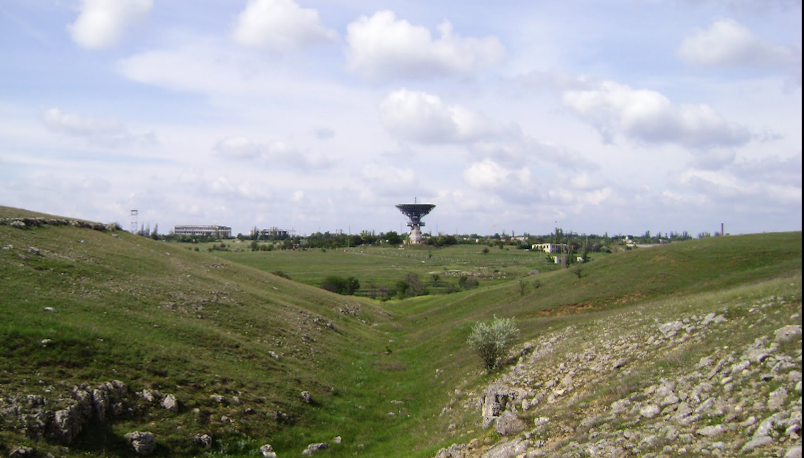 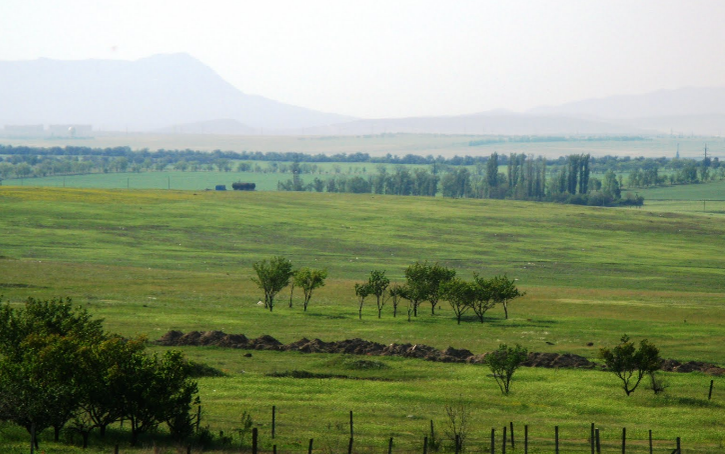 Государственный природный заказник регионального значения Республики Крым «Степной участок у с. Школьное» в соответствии с распоряжением Совета министров Республики Крым от 05 февраля 2015 года № 69-р «Об утверждении Перечня особо охраняемых природных территорий регионального значения Республики Крым» является особо охраняемой природной территорией. Заказник имеет профиль (комплексного (ландшафтного).Заказник расположен у с. Школьное Родниковского сельского поселения (Симферопольский район) и включает 2 участка (44 и 180 га).Площадь заказника составляет 224 га.Заказник создан с целью комплексного сохранения ценных ландшафтов, растительного и животного мира, рационального их использования и возобновления.Заказник создан для выполнения следующих задач:сохранение, восстановление и воспроизводство степных сообществ и условий их произрастания;экологическое просвещение;осуществление экологического мониторинга;проведение научных исследований.